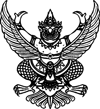 ประกาศองค์การบริหารส่วนตำบลกุดตุ้มเรื่อง  มาตรการในการส่งเสริมความโปร่งใสในการจัดซื้อจัดจ้าง.....................................................เพื่อให้การจัดซื้อจัดจ้างขององค์การบริหารส่วนตำบลกุดตุ้ม มีความโปร่งใส เกิดประสิทธิภาพ ประสิทธิผล และตรวจสอบได้ ตามที่พระราชบัญญัติการจัดซื้อจัดจ้างและการบริหารพัสดุภาครัฐ พ.ศ. 2560 ระเบียบกระทรวงการคลังว่าด้วยการจัดซื้อจัดจ้างและการบริหารพัสดุ พ.ศ. 2560  และแนวทางการประเมินคุณธรรมและความโปร่งใสในการดำเนินงานของหน่วยงานภาครัฐ กำหนด ตลอดทั้งเป็นการเปิดโอกาสให้ประชาชน ผู้มีส่วนได้ส่วนเสีย เข้ามามีส่วนร่วมในการรับรู้ และตรวจสอบการจัดซื้อจัดจ้างขององค์การบริหารส่วนตำบลกุดตุ้ม จึงได้มีการกำหนดมาตรการขึ้น ดังนี้		1. จัดทำแผนการจัดซื้อจัดจ้างประจำปี ปิดประกาศ ณ องค์การบริหารส่วนตำบลกุดตุ้ม และเผยแพร่ผ่านเว็บไซต์หน่วยงาน		2. ปิดประกาศผู้ชนะการเสนอราคา ณ องค์การบริหารส่วนตำบลกุดตุ้ม และเผยแพร่ผ่านเว็บไซต์หน่วยงาน		3. ส่งเสริมให้ผู้ปฏิบัติหน้าที่ด้านการจัดซื้อจัดจ้าง เข้ารับการอบรม เพื่อเสริมสร้างความรู้ และทักษะต่างๆ ตามที่ กรมบัญชีกลางกำหนด		4. จัดทำคู่มือ หรือแนวทางปฏิบัติเกี่ยวกับการจัดซื้อจัดจ้างของเทศบาล		5. ห้ามมิให้บุคลากรองค์การบริหารส่วนตำบลกุดตุ้ม มีส่วนได้ส่วนเสียกับผู้ยื่นข้อเสนอหรือคู่สัญญากับองค์การบริหารส่วนตำบลกุดตุ้ม ทั้งนี้ การมีส่วนได้ส่วนเสียในเรื่องการพิจารณาให้เป็นไปตามกฎหมายว่าด้วยวิธีปฏิบัติราชการทางปกครอง		6. ห้ามมิให้บุคลากรของเทศบาล ใช้อำนาจในตำแหน่งหน้าที่ดำเนินงานโครงการที่เอื้อผลประโยชน์กับตนเองหรือผู้อื่น ทั้งที่เกี่ยวกับตัวเงิน หรือทรัพย์สิน และผลประโยชน์อื่นๆ ที่มิใช่รูปแบบตัวเงินหรือทรัพย์สิน		7. ประชาสัมพันธ์ช่องทางการรับเรื่องราวร้องทุกข์ร้องเรียนด้านการทุจริต ให้รับทราบโดยทั่วกัน		8. จัดให้มีระบบตรวจสอบเพื่อป้องกันการเป็นผู้มีส่วนได้ส่วนเสียกับผู้ยื่นข้อเสนอหรือคู่สัญญากับองค์การบริหารส่วนตำบลกุดตุ้ม โดยการแต่งตั้งผู้รับผิดชอบ และให้รายงานผลการดำเนินการตรวจสอบให้ผู้บังคับบัญชารับทราบ		9. ให้จัดทำรายงานผลการดำเนินการตามพระราชบัญญัติข้อมูลข่าวสารของราชการ พ.ศ. ๒๕๔๐ มาตรา ๙ วรรคหนึ่ง (๘) เกี่ยวกับผลการพิจารณาการจัดซื้อจัดจ้างของหน่วยงานรัฐ  ที่กำหนดให้หน่วยงานของรัฐจัดทำสรุปผลการพิจารณาเป็นรายเดือน ทุกๆ เดือน (ตามแบบ สขร.๑)	ทั้งนี้ จึงประกาศมาให้ทราบโดยทั่วกัน และถือเป็นแนวปฏิบัติ 			สั่ง    ณ   วันที่   4  เมษายน พ.ศ. 2562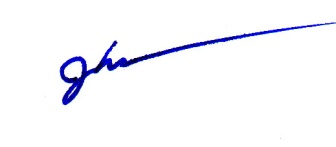 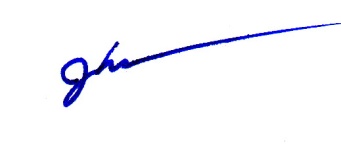  		(นายบุญชู สากุล)  		นายกองค์การบริหารส่วนตำบลกุดตุ้ม